			Чтобы помнили…Вороновским районный советом ветеранов совместно с ТЦСОН района 18 августа 2022 года в детском оздоровительном лагере «Ромашка» проведена встреча  молодежи с узниками концлагерей и ветеранами труда, в том числе являющимися «детьми войны». Ветераны рассказали ребятам о пережитом ужасе военного времени, о лишениях и трудностях, через которые им пришлось пройти в детском возрасте. Никто не остался равнодушным к их историям.Кроме того, их рассказы подтверждались кадрами из документальных фильмов, сценическими постановками. В конце встречи все единодушно заявили «Нет войне!».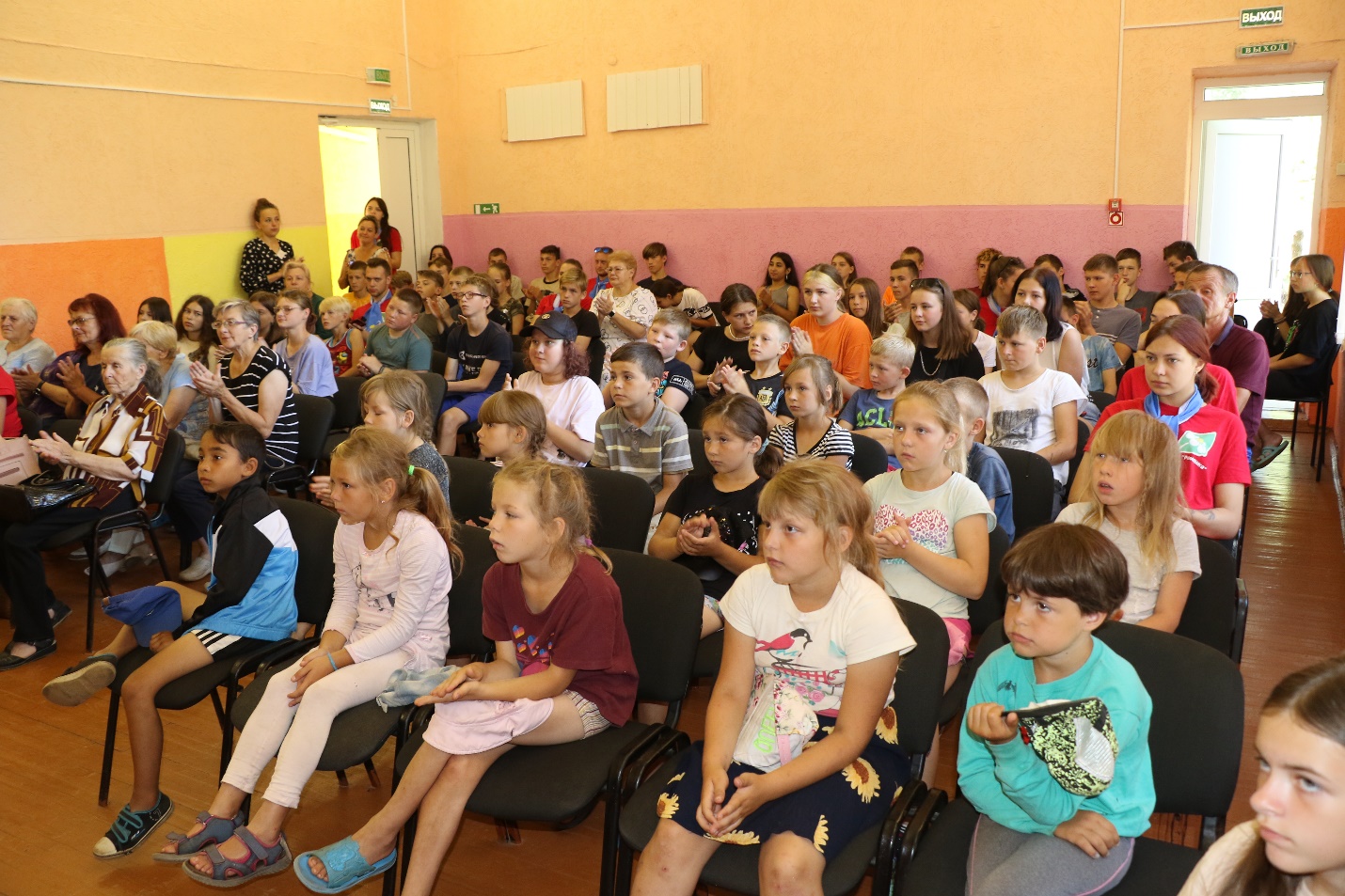 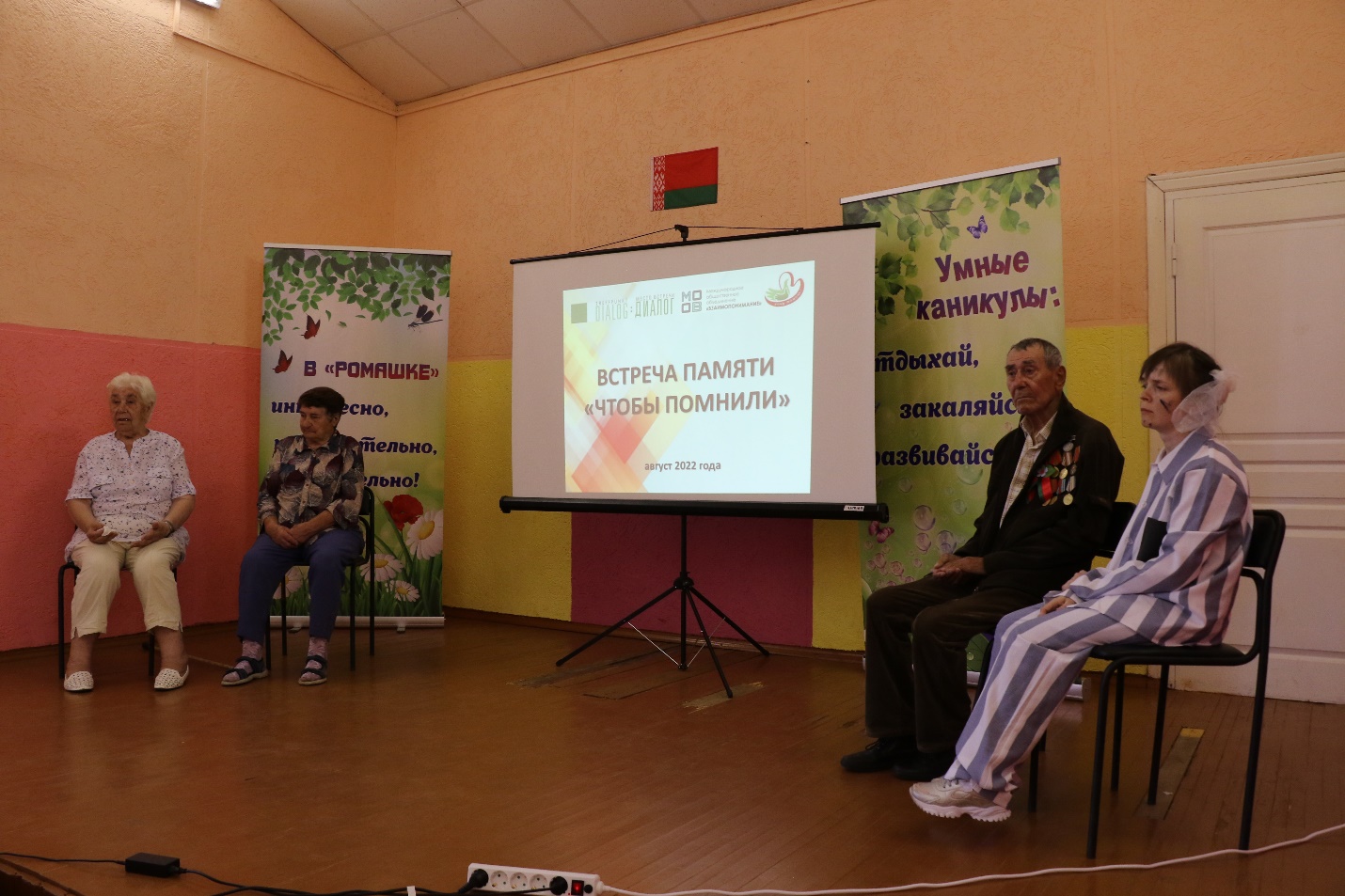 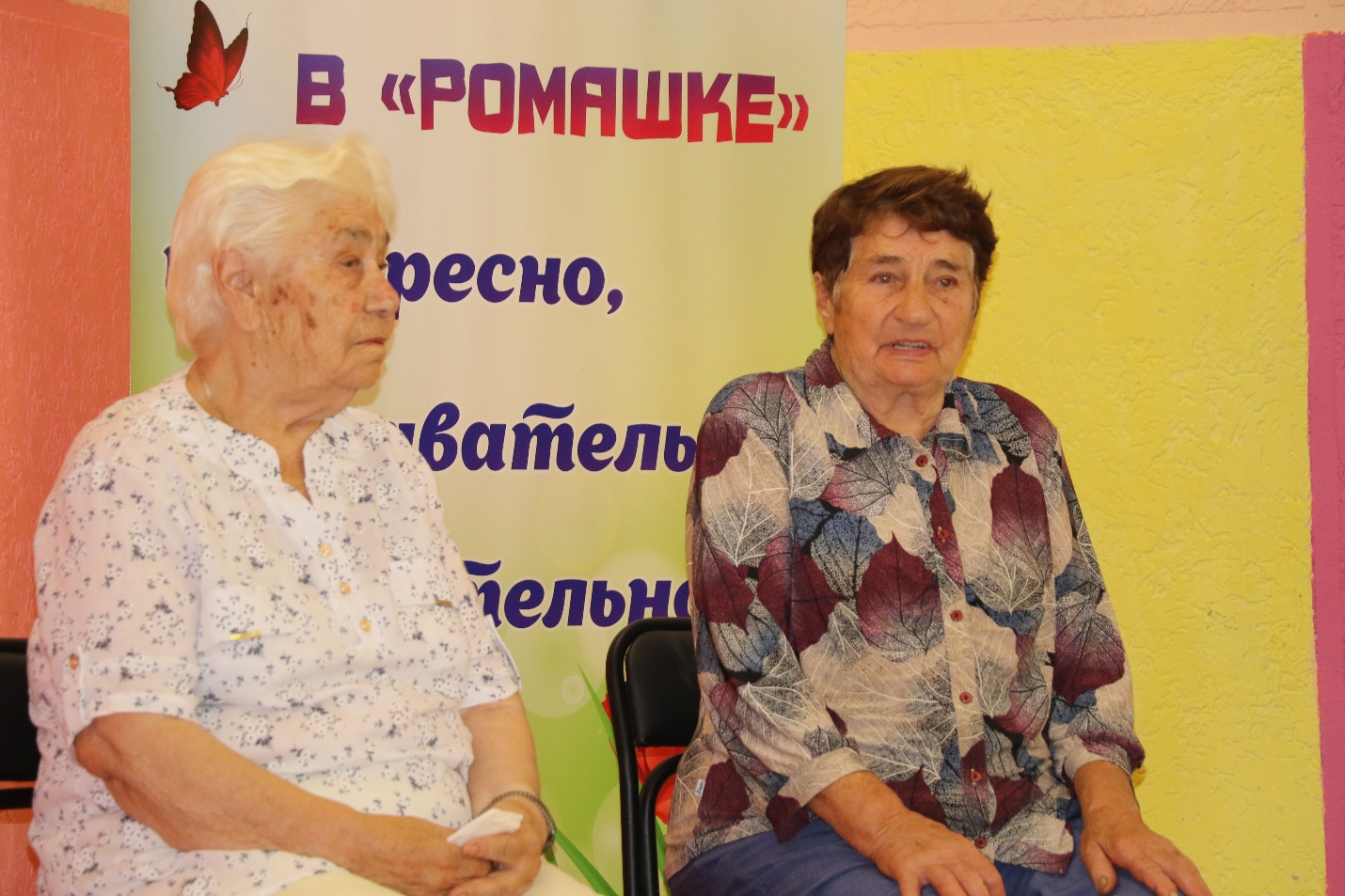 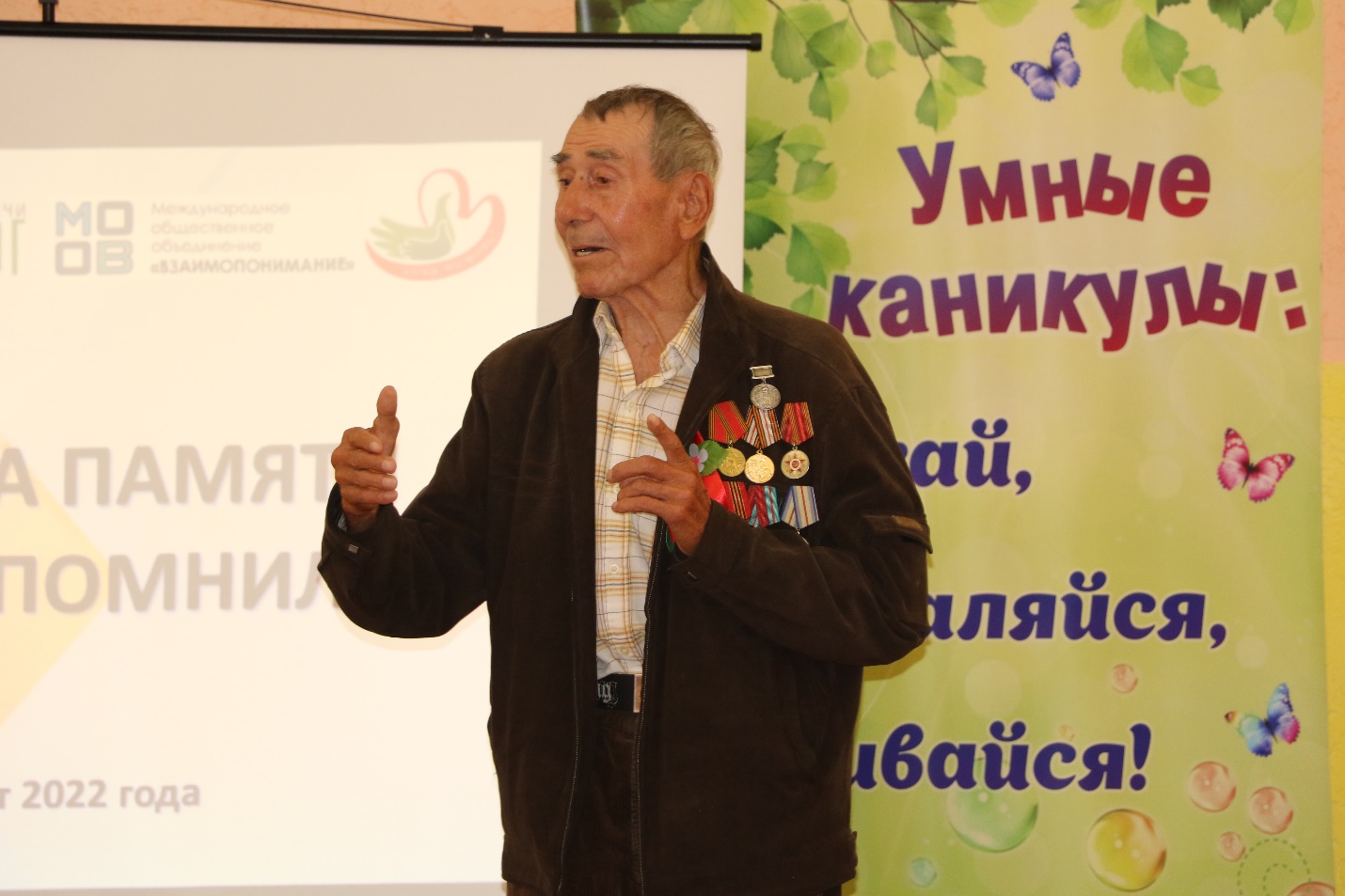 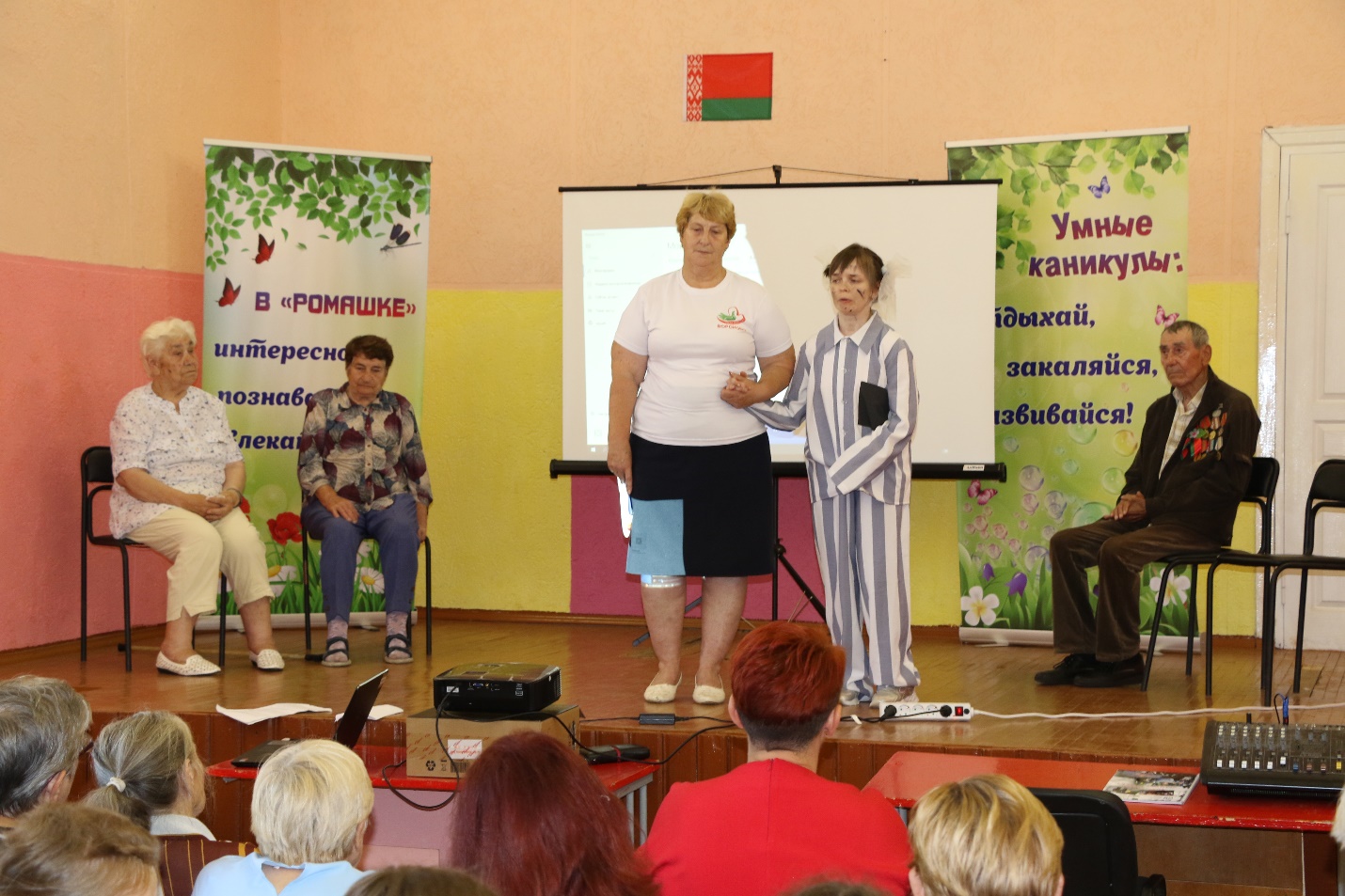 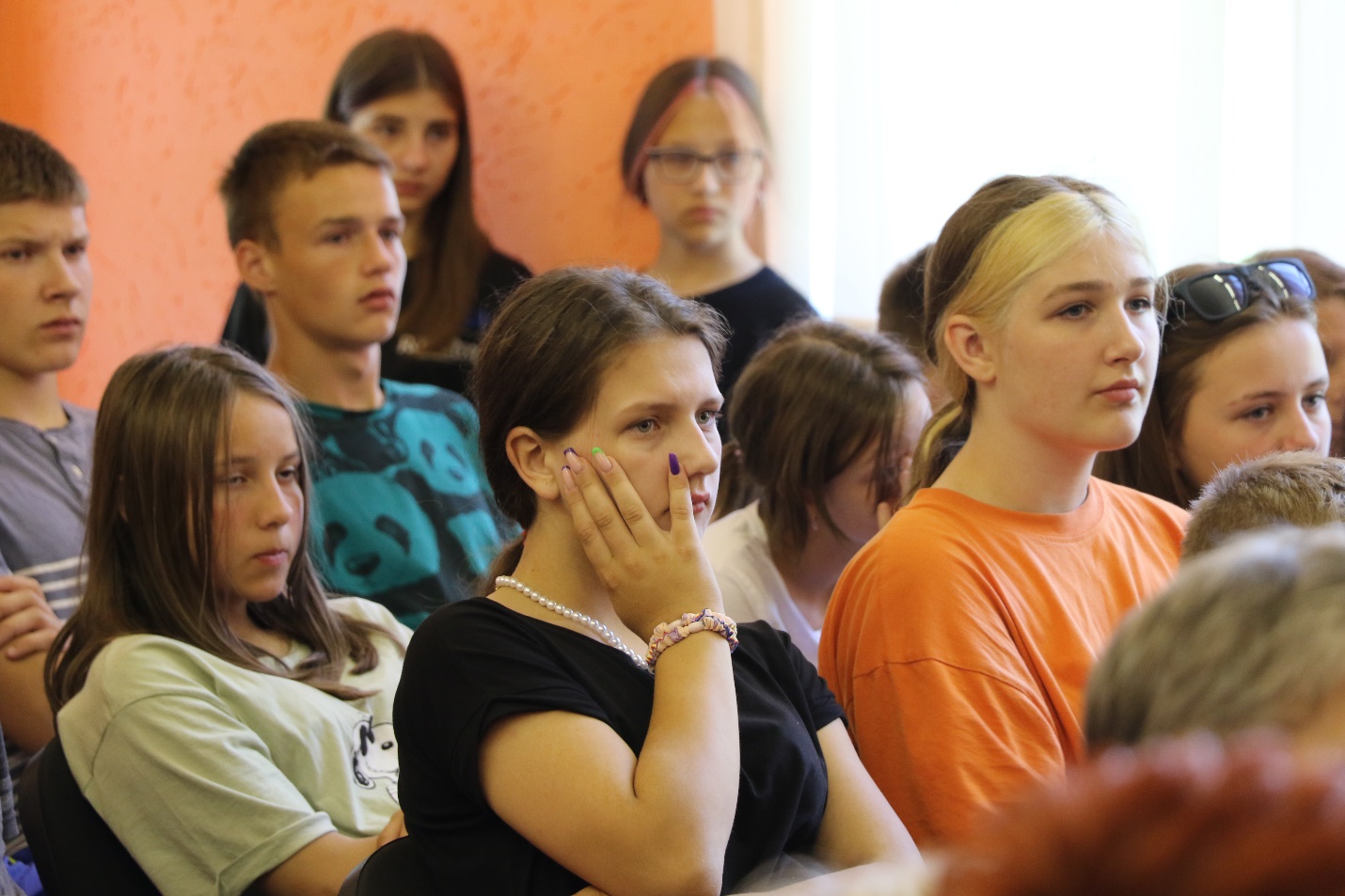 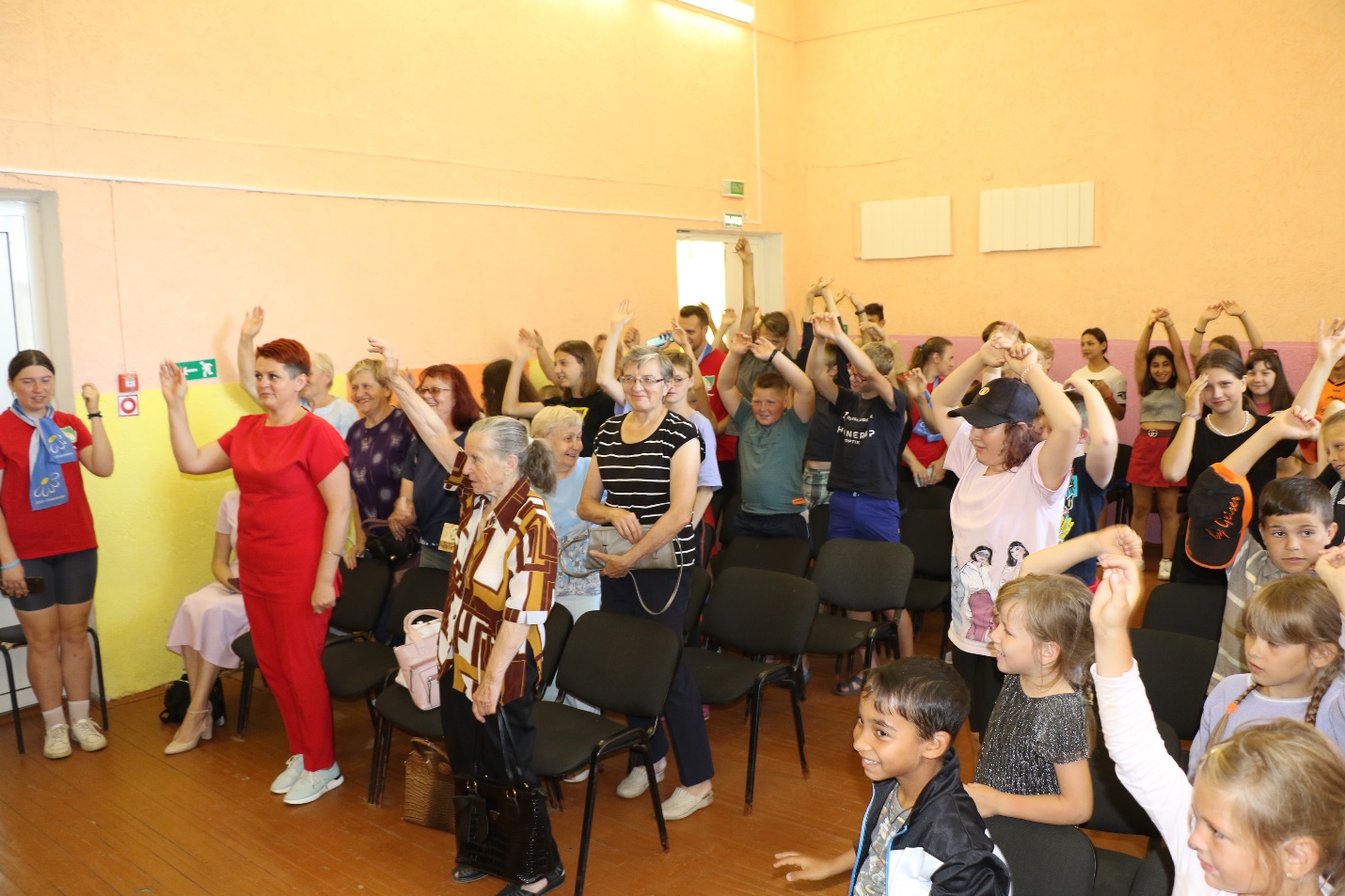 